Издается с ноября 2010 года ____________________________________________________________________________________ Информационный бюллетеньУчредители: Совет депутатов Дмитриевского                                              Издание выходит по мересельского поселения Галичского муниципального                                      необходимостирайона Костромской областиАдминистрация Дмитриевского сельского поселения Галичского муниципального района Костромской области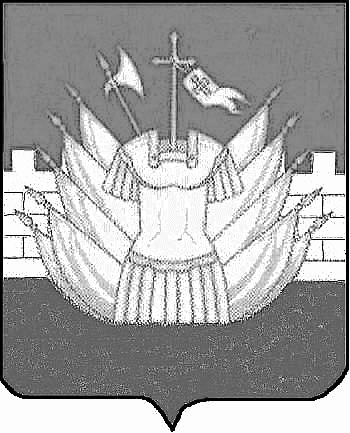 АДМИНИСТРАЦИЯДМИТРИЕВСКОГО СЕЛЬСКОГО ПОСЕЛЕНИЯГАЛИЧСКОГО МУНИЦИПАЛЬНОГО РАЙОНАКОСТРОМСКОЙ ОБЛАСТИП О С Т А Н О В Л Е Н И Еот 15 ноября 2021 года № 55дер.ДмитриевскоеОб утверждении положения об оценке профессиональных рисков в администрации Дмитриевского сельского поселения Галичского муниципального района Костромской областиВ соответствии со статьями 209 и 212 Трудового Кодекса Российской Федерации, администрация Дмитриевского сельского поселения Галичского муниципального района Костромской областиПОСТАНОВЛЯЕТ:1. Утвердить Положение об оценке профессиональных рисков в администрации Дмитриевского сельского поселения Галичского муниципального района Костромской области2. Настоящее постановление вступает в силу со дня его обнародования.3. Контроль за исполнением настоящего постановления оставляю за собой.Глава сельского поселения                                                                           А.В.ТютинПриложение 1к постановлению администрацииДмитриевского сельского поселенияГаличского муниципального районаКостромской областиот 15 ноября 2021 № 55Положениеоб оценке профессиональных рисков в администрации Дмитриевского сельского поселения Галичского муниципального района Костромской области1. Общие положения1.1. Настоящее Положение определяет основные принципы оценки профессиональных рисков в администрации Дмитриевского сельского поселения Галичского муниципального района Костромской области (далее – Администрация).1.2. Настоящее Положение разработано в соответствии с действующим законодательством Российской Федерации.1.3. Настоящее Положение обязательно для соблюдения всеми сотрудниками Администрации.2. Комиссия по оценке профессиональных рисков2.1. Для оценки профессиональных рисков в Администрации распоряжением администрации сельского поселения создается комиссия в составе 3 человек. Комиссия является постоянно действующим органом, созываемым по мере необходимости.2.2. Комиссия формируется из числа сотрудников Администрации, которые на период работы в составе комиссии освобождаются (либо частично освобождаются) от выполнения своих основных должностных обязанностей с сохранением заработной платы.2.3. Комиссия действует на основании настоящего Положения и действующего законодательства Российской Федерации.2.4. Комиссия в процессе работы имеет право запрашивать у всех сотрудников Администрации необходимую для более полного анализа данных информацию.2.5. По окончании работы комиссия обязана предоставить отчет, в котором отражаются все риски и пути снижения травмоопасных и аварийных ситуаций.3. Порядок оценивания профессиональных рисков3.1. Для объективной и полной оценки профессиональных рисков комиссия составляет перечень профессий или должностей сотрудников Администрации, подлежащих оценке.3.2. Оценка профессиональных рисков проводится по матричному методу, утверждаемому распоряжением руководителя организации. 3.3. По окончании осуществления оценки профессиональных рисков комиссия предоставляет:- реестр опасностей (рисков) организации;- карты оценки профессиональных рисков на каждое рабочее место;- перечень мер по исключению, снижению или контролю уровней рисков;- процедуру идентификации опасностей, оценки уровней и управления профессиональными рисками.3.4. Все сотрудники Администрации должны быть уведомлены под подпись об уровнях профессиональных рисков на основании заключения комиссии.4. Заключительные положения4.1. Положение вступает в действие с момента утверждения его постановлением администрации сельского поселения и действует до утверждения нового положения.4.2. Все изменения и дополнения к настоящему Положению должны быть утверждены постановлением администрации сельского поселенияАДМИНИСТРАЦИЯДМИТРИЕВСКОГО СЕЛЬСКОГО ПОСЕЛЕНИЯГАЛИЧСКОГО МУНИЦИПАЛЬНОГО РАЙОНАКОСТРОМСКОЙ ОБЛАСТИПОСТАНОВЛЕНИЕот 15 ноября 2021 № 55/1д. ДмитриевскоеО прогнозе социально-экономического развития Дмитриевского сельского поселения на 2022 год и плановый период 2023-2024 годовРассмотрев прогноз социально-экономического развития Дмитриевского сельского поселения на 2022 год и плановый период 2023-2024 годов, в соответствии со статьей 173 Бюджетного кодекса Российской Федерации администрация Дмитриевского сельского поселения ПОСТАНОВЛЯЕТ:1. Одобрить прилагаемый прогноз социально-экономического развития Дмитриевского сельского поселения на 2022 год и плановый период 2023-2024 годов.2. Настоящее постановление вступает в силу с 1 января 2022 года и подлежит официальному опубликованию.Глава администрации сельского поселения							А.В. ТютинПриложениек постановлению администрации сельского поселения15 ноября 2021 года № 55/1Прогноз социально-экономического развития на 2022-2024 годыпо Дмитриевскому сельскому поселениюПояснительная записка к Прогнозу социально – экономического развития на 2022-2024 годы.Основные экономические показатели функционирования и развития экономики Дмитриевского сельского поселения Галичского муниципального района Костромской области.Показатели прогноза социально-экономического развития Дмитриевского сельского поселения Галичского муниципального района Костромской области на 2022 год и на период до 2024 года разработаны в соответствии с законодательством Российской Федерации.Разработка показателей прогноза проведена на основе результатов анализа процессов и явлений, происходящих в отраслях экономики и на предприятиях, перспективы развития предприятий и организаций, независимо от их организационно-правовых форм. Прогноз разработан с целью определения наиболее вероятных количественных параметров развития основных отраслей экономики, социальной сферы и  экономической базы бюджета Дмитриевского сельского поселения Галичского муниципального района.В 2022 году администрации сельского поселения предстоит сконцентрировать свои усилия на приоритетных направлениях  социально – экономической политики.Первоочередной задачей выступает повышение жизненного уровня и качества жизни населения.Приоритетными задачами будет развитие производства пищевых продуктов, обработка древесины и производство изделий из дерева, в прогнозном периоде ожидается  рост производства в данных отраслях. В сельском поселении будут создаваться условия для развития предпринимательской деятельности.Продолжится работа с муниципальным районом по совместному поиску путей дальнейшего социально-экономического развития территорий.Прогнозом на 2022-2024 годы предусмотрен стабильный оборот розничной торговли и общественного питания. 1. Основные экономические показатели функционирования и развития экономики Дмитриевского сельского поселения Галичского муниципального района Костромской областиПоказатели прогноза социально – экономического развития Дмитриевского сельского поселения Галичского муниципального района Костромской области основываются на втором – базовом варианте прогноза социально – экономического развития Галичского муниципального района, предполагающем умеренно консервативные траектории изменения внешних и внутренних факторов и повышение эффективности использования имеющихся ресурсов. Умеренно консервативные сценарные условия являются залогом обеспечения первоочередных расходных обязательств региона в сохраняющейся ситуации повышенной подвижности конъюнктуры в экономике и на финансовых рынках.Социально-экономическая политика администрации Дмитриевского сельского поселения на среднесрочную перспективу (2022-2024 годы) будет определяться на основе приоритетов, сформулированных в указах Президента Российской Федерации от 7 мая 2012 года, от 16 января 2017 года № 13 «Об утверждении основ государственной политики регионального развития Российской Федерации на период до 2025 года»,  Стратегии социально-экономического развития Костромской области на период до 2025 года.Промышленное производствоПо предварительной оценке 2021 года индекс производства пищевых продуктов составит 114,57% .Основное предприятие сельского поселения по производству пищевых продуктов - АО «Галичское» по птицеводству. По отчету 2020 года объём выпуска продукции составил 1465604 тыс.руб. в ценах соответствующих лет. В 2021 году предполагается увеличение производства, которое должно составить 1922685 тыс. рублей в сопоставимых ценах.Так же производством пищевых продуктов занимается ООО «Галич-Мясопродукт». По отчету 2020 года объём выпуска продукции составил 2244 тыс.руб. в сопоставимых ценах. В 2021 году предполагается снижение производства, которое должно составить 1900 тыс. рублей в сопоставимых ценах.По ООО «ЭкоБиоЭнергия», которая занимается производством изделий из дерева, оценочные показатели 2021 года составляют 7432 тыс. руб., ожидаемый прогноз на 2022 год — 10828,40 тыс. рублей. В 2021 году объем производства по ООО «Проект ОБЛО», которое занимается производством деревянных конструкций, пиломатериалов прогнозируется в объеме 3500 тыс. рублей. Индекс промышленного производства в 2021 году планируется на уровне 87,64 % к уровню 2020 года. Так же производством изделий из дерева занимается ООО ГК «Форест». Оценка производства на 2021 год составляет 219460 тыс.рублей. Предполагается дальнейшее развитие производства.Демография и уровень жизни населенияПри сохранении существующих тенденций естественного воспроизводства и миграции населения, численность постоянного населения Дмитриевского сельского поселения будет продолжать сокращаться в течение всего прогнозного периода. Учитывая рост рождаемости, темпы снижения несколько замедлятся. Численность постоянного населения с учетом зарегистрированных в 2020 году составила 3551 человека, по состоянию на 1 июля 2021 года - 3496 человек.Общая численность занятого в экономике населения на 01.01.2021 года составила 2117 человек. № 23 (312)19.11.2021г.Сегодня в выпуске:Постановления№ 55 от 15.11.2021г. «Об утверждении положения об оценке профессиональных рисков в администрации Дмитриевского сельского поселения Галичского муниципального района Костромской области»;№ 55/1 от 15.11.2021г. «О прогнозе социально-экономического развития Дмитриевского сельского поселения на 2022 год и плановый период 2023-2024 годов».ПоказателиЕдиницаЕдиница201920202021202220222023202320242024ПоказателиЕдиницаЕдиницаотчетотчетоценкапрогнозпрогнозпрогнозпрогнозпрогнозпрогнозПоказателиЕдиницаЕдиницаотчетотчетоценка1 вариант консервативный2 вариант базовый1 вариант консервативный2 вариант базовый1 вариант консервативный2 вариант базовыйОтгружено товаров собственного производства, выполнено работ и услуг собственными силами (без НДС и акцизов). Сельское хозяйство, охота и лесное хозяйство (раздел А) Отгружено товаров собственного производства, выполнено работ и услуг собственными силами (без НДС и акцизов). Сельское хозяйство, охота и лесное хозяйство (раздел А) Отгружено товаров собственного производства, выполнено работ и услуг собственными силами (без НДС и акцизов). Сельское хозяйство, охота и лесное хозяйство (раздел А) в том числе по предприятиям10. Производство пищевых продуктов, включая напитки и табакав ценах соответствующих леттыс.руб.тыс.руб.1288878,001465604,001922685,002618748,192640147,623048129,463065754,473256033,153291541,72в ценах 2020 годатыс.руб.тыс.руб.х1465604,001679200,872231333,002232145,002497300,002506750,002565032,002595340,00индекс-дефлятор%%114,50102,50103,30104,00103,00104,00103,70индекс промышленного производствав % к пред. годув % к пред. году114,57132,88132,93111,92112,30102,71103,531.1. АО «Галичское» по птицеводству – 10.13в ценах соответствующих леттыс.руб.тыс.руб.1284508,001463360,001920785,002616518,302637663,783045749,353063076,103253380,123288624,74в ценах 2020 годатыс.руб.тыс.руб.х1463360,001677541,482229433,002230045,002495350,002504560,002562942,002593040,00индекс-дефлятор114,50102,50103,30104,00103,40104,00103,70индекс промышленного производствав % к пред. годув % к пред. году114,64132,90132,94111,93112,31102,71103,531.2. ООО «Галич-Мясопродукт» - 10.131.2. ООО «Галич-Мясопродукт» - 10.131.2. ООО «Галич-Мясопродукт» - 10.131.2. ООО «Галич-Мясопродукт» - 10.132483,852678,372653,032916,98в ценах соответствующих леттыс.руб.тыс.руб.4370,002244,001900,002229,892483,852380,112678,372653,032916,98в ценах 2020 годатыс.руб.тыс.руб.х2244,001659,391900,002100,001950,002190,002090,002300,00индекс-дефлятор114,50102,50103,30104,00103,40104,00103,70инднекс промышленного производствав % к пред. годув % к пред. году73,95114,50126,55102,63104,29107,18105,02Раздел: Обработка древесины и производство изделий из деревав ценах соответствующих леттыс.руб.тыс.руб.53958,20193471,60230392,00456646,92466265,67486057,83495593,17519787,16537931,06в ценах 2020 годатыс.руб.тыс.руб.х9253,60201215,72389091,00394210,00398222,00405207,00409477,00424117,00индекс-дефлятор % %114,50102,50103,30104,00103,40104,00103,70индекс промышленного производствав % к пред. годув % к пред. году2174,46193,37195,91102,35102,79102,83104,671.1. ООО "Экобиоэнергия»в ценах соответствующих леттыс.руб.тыс.руб.7056,205765,607432,0010650,6510828,4011224,3611508,4311980,5312327,40в ценах 2020 годатыс.руб.тыс.руб.х5765,606490,839075,009155,009196,009410,009438,009720,00индекс-дефлятор%%114,50102,50103,30104,00103,40104,00103,70индекс промышленного производствав % к пред. годув % к пред. году112,58139,81141,05101,33102,79102,63103,291.2. ООО «Проект ОБЛО»в ценах соответствующих леттыс.руб.тыс.руб.3014,003488,003500,004459,784731,144760,225222,885141,045776,88в ценах 2020 годатыс.руб.тыс.руб.х3488,003056,773800,004000,003900,004250,04050,004520,00индекс-дефлятор%%114,50102,50103,30104,00103,90104,00104,00индекс промышленного производствав % к пред. годув % к пред. году87,64124,31105,26102,63106,25103,85106,351.2. ООО ГК «Форест»в ценах соответствующих леттыс.руб.тыс.руб.43888,00184218,00219460,00441536,50450706,14470073,24478861,86502665,59519826,78в ценах 2020 годатыс.руб.тыс.руб.х184218,00191668,12376216,00381055,00385126,00391547,00395989,00409877,00индекс-дефлятор%%114,50102,50103,30104,00103,40104,00103,70индекс промышленного производствав % к пред. годув % к пред. году104,04196,29198,81102,37102,75102,82104,68Производство важнейших видов продукцииДеревянные конструкцииООО "ПроектОбло"шт.шт.200122323ПиломатериалыООО «ГК-Форест»тыс.куб.м.тыс.куб.м.2,54513,76614,82925,42126,127,63728,530,15833,2ООО "ПроектОбло"тыс.куб.м.тыс.куб.м.0,13540,1760,20,20,220,210,250,230,29Топливные гранулыООО «ГК-Форест»тоннтонн4142895487769405956610315109561117512050ООО «ЭкоБиоЭнергия»тоннтонн9861002991121012301220126012501300ЯйцоАО «Галичское» по птицеводствутыс.шт.тыс.шт.305250312191326498383865391125430371439557441717451573Мясо и субпродукты 1 категорииООО «Галич-Мясородукт»тоннтонн26,514,91212,612,813,313,513,313,5АО «Галичское» по птицеводствутоннтонн76285275596899986889511001105Во всех каналах реализации:Оборот розничной торговли, всего: в ценах соответствующих леттыс.руб.тыс.руб.181560,5178292,0276352,0290576,3300423,2310634,5325678,6332562,9355833,2в ценах 2020 годатыс.руб.тыс.руб.*178292,0259729,3262342,0270712,0269147,0282454,02766798,0296737,0индекс-дефлятор%%106,4104,1104,3104,2103,9104,1104,0% к предыдущему году в сопоставимых ценах% к предыдущему году в сопоставимых ценах145,7101,0104,2102,6104,3102,8105,1Оборот общественного питания, всего:в ценах соответствующих леттыс.руб.тыс.руб.2980,613262179,002403,542431,472676,462707,322983,243061,44в ценах 2020 годатыс.руб.тыс.руб.*13262047,932170,002191,002319,002348,002483,002553,00индекс-дефлятор%%106,4104,1104,3104,2103,9104,1104,0% к предыдущему году в сопоставимых ценах% к предыдущему году в сопоставимых ценах154,44105,96106,99106,87107,17107,07108,73Во всех каналах реализации:  (с учетом экспертной оценки объемов услуг по недоучтенным предприятиям и оказываемых физическими лицами)Объем платных услуг населению, всего по муниципальному району (городскому округу)в ценах соответствующих леттыс.руб.1176,91176,9434518562,41587,66617,34631,37687,05709,21в ценах 2020 годатыс.руб.**434500,48524547552564589608индекс-дефлятор%103,5103,7103,8104,2104,2104,2104,2% к предыдущему году в сопоставимых ценах115,32120,74109,29105,34103,11106,70107,801.Численность постоянного населения (среднегодовая)человек36033603355135002. Численность экономически активного населениячеловек1982198221172103Издатель: Администрация Дмитриевского сельского поселенияАдрес:157201 Костромская область,д. Дмитриевское, ул.Центральная, 14Телефоны:2-13-13, 2-13-22Тираж :5 экз. Номер подписан19.11.2021 года  Формат А 4Объем  5 листовОтветственный за выпуск: Иванова О.В.